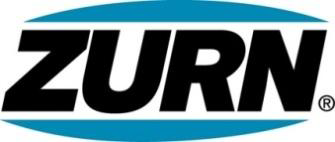 FOR IMMEDIATE RELEASE                                                                 FOR MORE INFORMATIONDATE:  August 4, 2017					 Leslie McGowan							 Marketing Communications 							 leslie.mcgowan@zurn.com 							 814-871-4757 PHOTOS: http://lopressroom.com/zurn/EZ1 Innovation and Efficiency: Zurn Introduces EZ1™ Floor Drain SystemSave Up To 14 Minutes Per Drain InstallationMILWAUKEE, WI –Zurn Industries, LLC has long been an industry leader of highly engineered water solutions. The latest addition to their mix of products is the EZ1 drainage series that is easy to install and built to last.Zurn’s EZ1 drain is available in cast iron or plastic and is shipped complete and ready to install out of the box. The system provides exceptional jobsite flexibility and is designed for reliability.“With the EZ1 drain, we considered every aspect of what our customers need” says Matt Lawrence, Product Manager for Zurn.  “From assembly, installation, and the life of the product we carefully considered each step of the process to see where we could save time and increase value for the contractor.”Speedy SetupEZ1 is sold complete and ready to install. Unlike competitors who provide their systems in pieces, Zurn’s solution is simple and complete. Its user-friendly design is intended to save contractors time and money with its easy integration. In fact, contractors can save up to 14 minutes per drain installation.Long-Term DurabilityThe Zurn tradition is to add value, build trust through knowledge, reduce difficulty, and place the customer first – all of which were at the forefront during design of the EZ1 drainage system. Both the cast iron and plastic versions are crafted to remain durable for the entire product lifecycle, standing up to continuous wear and tear.Smooth OperationWith its integrated engineering, EZ1 delivers high-level functionality and is simple to install. It includes an easy post-pour adjustment, tilt accessory package, and an integrated strainer. Unlike competitor products, EZ1’s strainer is already built into the assembly and lifts with the rough-in cover to ease contractor labor. EZ1 can be equipped with the ZShield™ system at the customer’s request. ZShield stops odor, gases, and insects from coming up through the drain while still allowing water to flow.The EZ1 system is the solution for contractors who have long awaited a drain that offers ease of installation and is built for the long haul. Time is a valuable resource for contractors and builders. Zurn is committed to providing dynamic products like the EZ1 drainage system. The benefit: ease and efficiency at the jobsite.For more information about EZ1 visit: http://www.zurn.com/innovation-efficiency/ez1 About Zurn IndustriesZurn Industries, LLC is a recognized leader in commercial, municipal, healthcare and industrial markets. Zurn offers the largest breadth of engineered water solutions, including a wide spectrum of sustainable plumbing products. Zurn delivers total building solutions for new construction and retrofit applications that enhance any building’s environment. For more information, visit Zurn.com  # # #